Open a Web Browser (Internet Explorer, Chrome)
Enter the web address - https://www.office.com/
Click Sign In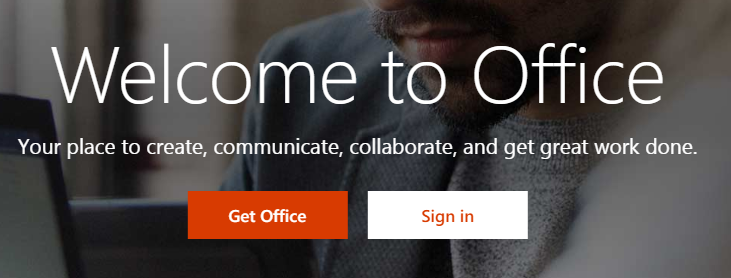 Enter full email address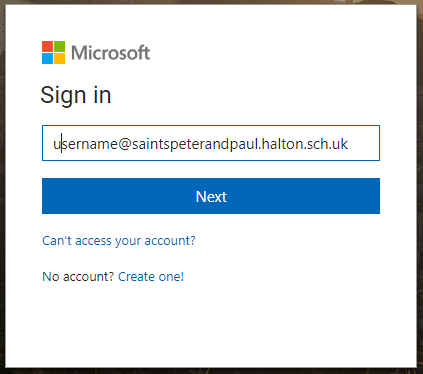 Enter Password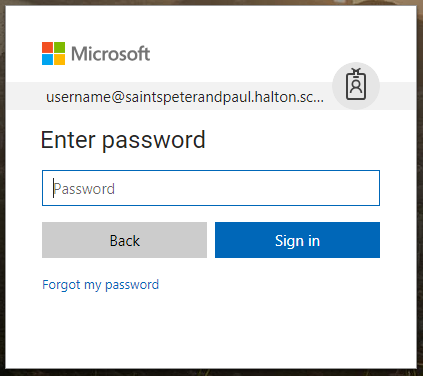 Under Apps Click Outlook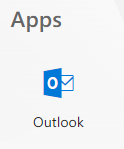 